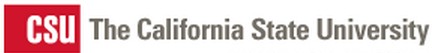 Gift to Agency – Travel RequestESTIMATED TRAVEL EXPENSES:Describe purpose of trip, and use of travel gift for official agency business:I have determined that it is in the interest of the agency to accept this travel gift and use it for the official agency business described above.Signature of Agency Head or Designee 	Print Name 	Title 	Date9/12/2014Campus InformationCampus InformationCampus InformationCampus InformationCampus Name:Address:City:State, ZIP:Campus Contact:Title:Phone Number:E-mail:Official UsingTravel Payment:Title:Department:Donor InformationDonor InformationDonor InformationDonor InformationDonor Name:Address:City:State, ZIP:Travel Payment InformationTravel Payment InformationTravel Payment InformationTravel Payment InformationGift Amount:DateReceived:Travel Location:Date(s) of Travel:To:Transportation Expenses$     0.00Lodging Expenses$     0.00Meal Expenses$     0.00Other Expenses$     0.00Total Estimated Expenses:$     0.00